МИНИСТЕРСТВО ЗДРАВООХРАНЕНИЯ РОССИЙСКОЙ ФЕДЕРАЦИИФГБОУ ВО «ДАГЕСТАНСКИЙ ГОСУДАРСТВЕННЫЙ МЕДИЦИНСКИЙ УНИВЕРСИТЕТ» МИНЗДРАВА РОССИИМИНИСТЕРСТВО ЗДРАВООХРАНЕНИЯ РЕСПУБЛИКИ ДАГЕСТАНРОССИЙСКОЕ ПЕДИАТРИЧЕСКОЕ РЕСПИРАТОРНОЕ ОБЩЕСТВОРЕГИОНАЛЬНОЕ ОТДЕЛЕНИЕ «СОЮЗ ПЕДИАТРОВ РОССИИ»ПРОГРАММА - ПРИГЛАШЕНИЕ  АКТУАЛЬНЫЕ ПРОБЛЕМЫ ПЕДИАТРИИ И ДЕТСКОЙ ХИРУРГИИV НАУЧНО – ПРАКТИЧЕСКАЯ  КОНФЕРЕНЦИЯ С МЕЖДУНАРОДНЫМ УЧАСТИЕМПОСВЯЩЕННАЯ 50-ЛЕТИЮ ПЕДИАТРИЧЕСКОГО ФАКУЛЬТЕТА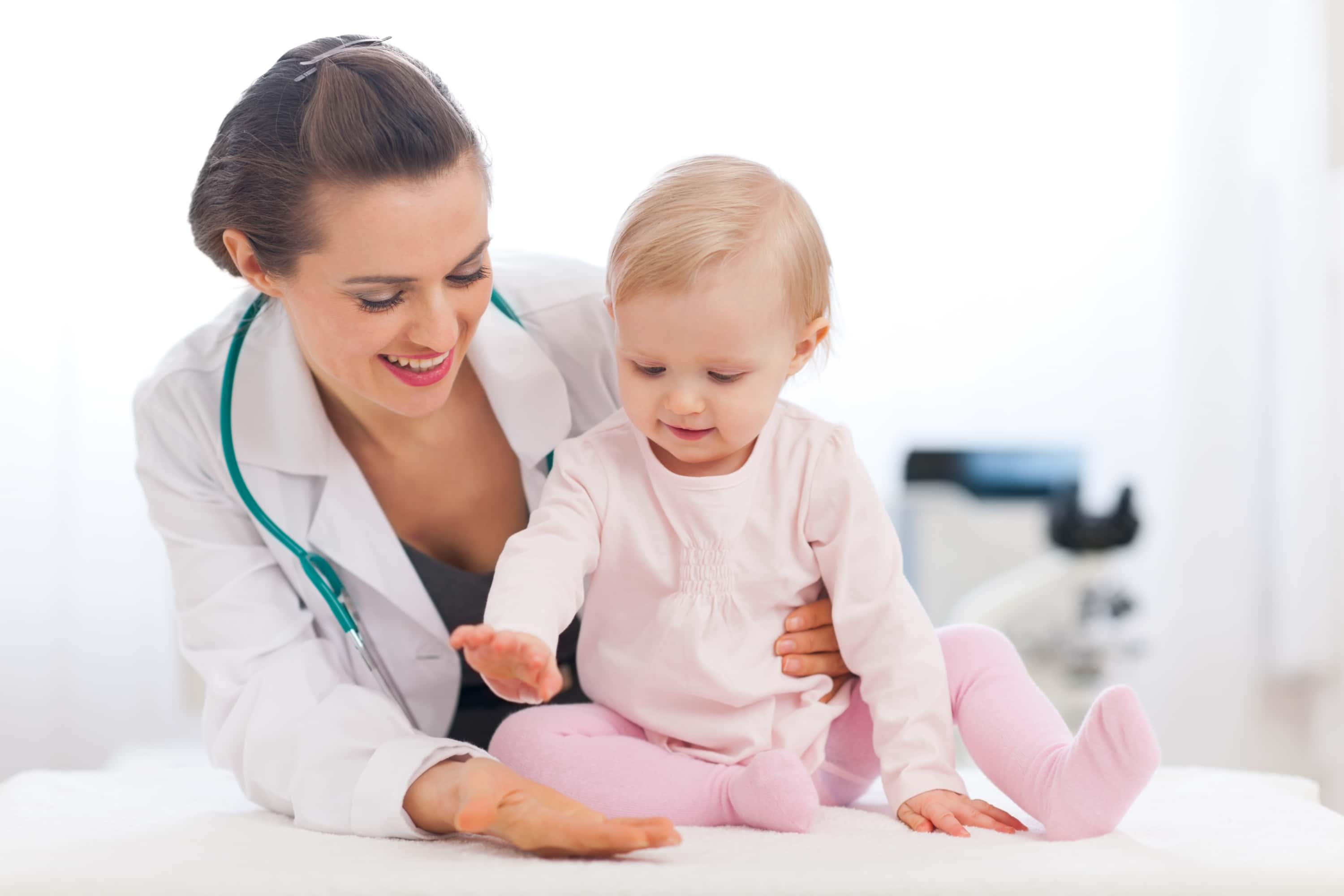 МАХАЧКАЛА7-8 июня 2019 Глубокоуважаемый(ая)_________________________________________________________Приглашаем Вас принять участие в работе V научно-практической конференции с международным участием«АКТУАЛЬНЫЕ ПРОБЛЕМЫ ПЕДИАТРИИ И ДЕТСКОЙ ХИРУРГИИ»Конференция состоится 7-8 июня 2019 года,По адресу: г.Махачкала, ул. Ш.Алиева 1, 3-й этаж биокорпуса ФГБОУ ВО ДГМУ Минздрава России.Начало конференции - 9ч 30м.ОРГКОМИТЕТ КОНФЕРЕНЦИИПОЧЕТНЫЕ ГОСТИЧумакова Ольга Васильевна – заместитель Директора Департамента медицинской помощи детям и службы родовспоможения МЗ РФ г.МоскваКамилова Татай Джафаровна – заместитель начальника отдела среднего и высшего профессионального образования Департамента медицинского образования и кадровой политики в здравоохранении г.МоскваЛетифов Гаджи Муталибович – зав. кафедрой педиатрии с курсом неонатологии ФПК и ППС РостГМУ, д.м.н., профессор г.РостовАлиханов Алихан Амруллахович -  руководитель отделения лучевой диагностики РДКБ, д.м.н., профессор  г.Москва Подкамнев Алексей Владимирович  - главный детский хирург Министерства Здравоохранения РФ, д.м.н., профессор г.Санкт-ПетербургГеппе Наталья Анатольевна - зав. кафедрой детских болезней Первого МГМУ им. И.М. Сеченова д.м.н., профессор г.МоскваМалахов Александр Борисович – профессор кафедры детских болезней Первого МГМУ им. И.М. Сеченова, д.м.н., профессор г.Москва.ПРОГРАММА КОНФЕРЕНЦИИ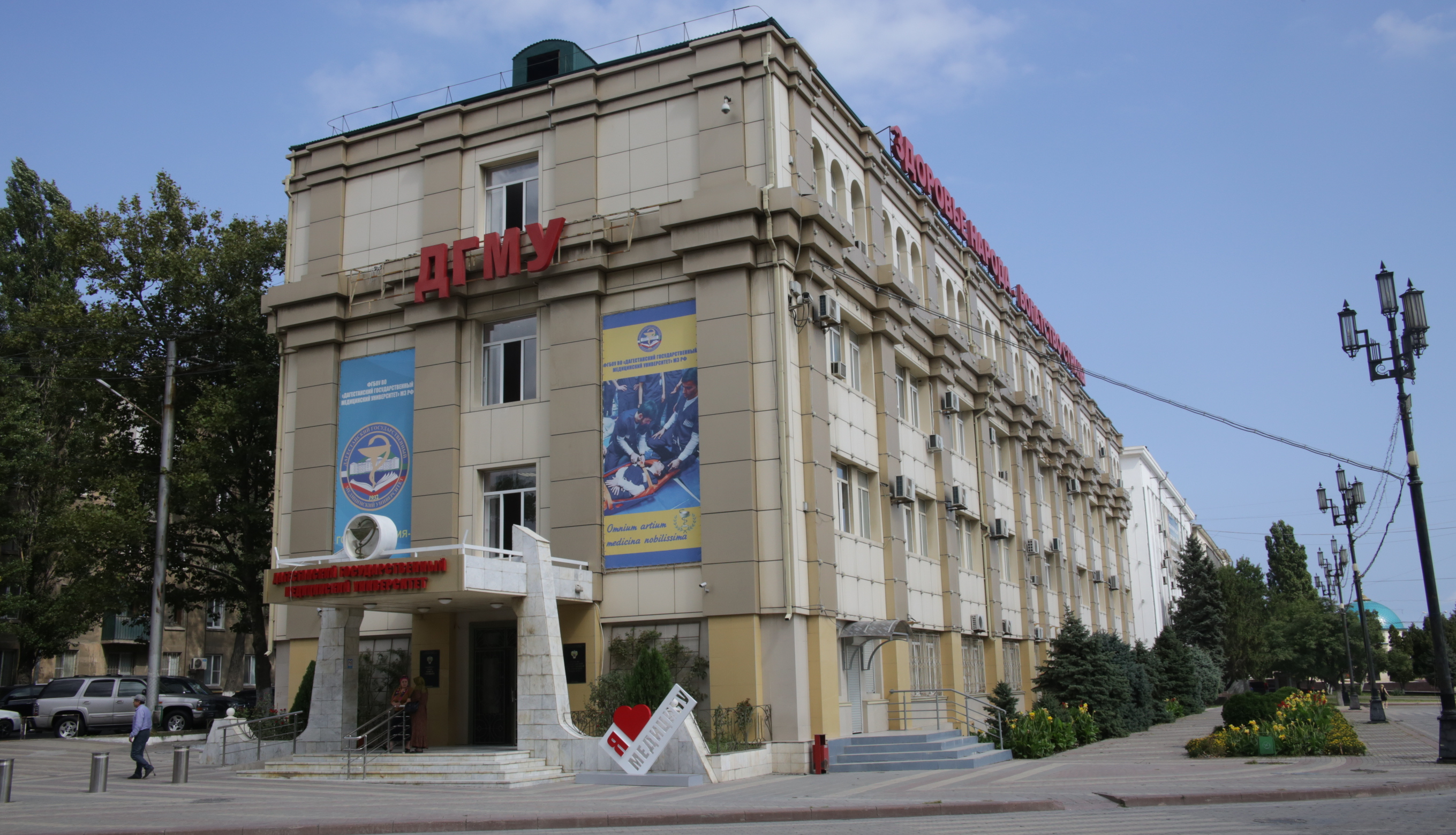 Маммаев С.Н.  председатель  – ректор Дагестанского государственного  медицинского  университета, профессор         Гаджиибрагимов Д.А. сопредседатель - министр здравоохранения Республики ДагестанМоллаева Н.Р.                 – проректор по науке, профессорХамидов М.А.                  – проректор по лечебной работе, профессорАгаларова Л.С.               – директор ИДПО ДГМУ, профессорМусхаджиев А.А.           – декан педиатрического факультетаАлискандиев А.М.         – заведующий кафедрой факультетской и госпитальной педиатрии  ДГМУ, профессор, председатель регионального отделения СПРМахачев Б.М.                 – заведующий кафедрой детской хирургии, главный врач ДРКБ,  д.м.н., главный детский хирург СКФОИзраилов М.И.               – заведующий кафедрой педиатрии ФПК и ППС, доцентШахсинова Р.Н.             – зам. министра МЗ РД, к.м.н.Кострова В.П.                – главный внештатный специалист по педиатрии МЗ РД,  доцент  Улуханова Л.У.              – заведующая кафедрой пропедевтики детских болезней с курсом детских инфекций, профессорХалимбекова М.Б.          – главный педиатр МЗ РДФельде О.Н.                     – зав. кафедрой детских болезней лечебного факультета, доцентТихмаев А.Н.                   – зам. гл. врача по детской хирургии ДРКБ, главный детский  хирург МЗ РДИбрагимов В.М-Э.          – доцент кафедры факультетской и госпитальной педиатрииАбдулмуслимов М.Т.     – ассистент кафедры  факультетской и госпитальной педиатрии7 ИЮНЯ7 ИЮНЯ930-1000Регистрация участников конференции1000-1100Открытие конференции1000-1100Приветствие участников конференции Вступительное слово - ректор ФГБОУ ВО ДГМУ МЗ РФ, проф. С.Н. Маммаев1000-1100Приветственное слово - первый заместитель Председателя Правительства РД, А.Ш. Карибов 1000-1100Приветственное слово - министр здравоохранения РД, Д.А. Гаджиибрагимов1000-1100Приветственное слово - председатель Комитета по здравоохранению и социальной политике РД,    В.Ю. Ханалиев1000-1100История развития педиатрического факультетаДекан педиатрического факультета Мусхаджиев Алимхан АбухаджиевичПленарное заседание  Пленарное заседание  1100-1130Атопический дерматит-новое в патогенезе и леченииПрофессор Алискандиев Алаудин Магомедович, Махачкала1130-1200Йододефицит и психическое здоровье детейПрофессор Моллаева Наида Раджабовна, Махачкала1200-1220Концепция футурологии в питании детей первого года жизниПрофессор Сагитова Гульнара Рафиковна, Астрахань1220-1240Роль МРТ в современной эпилепталогии Профессор Алиханов Алихан Амруллахович, Москва1245-1315Кофе - брейкСекция №1   ПЕДИАТРИЯ  -  лекционный зал биокорпуса (3 этаж)Секция №1   ПЕДИАТРИЯ  -  лекционный зал биокорпуса (3 этаж)1315-1325Клинические особенности течения внебольничных пневмоний у детей раннего возрастаВрач - ординатор отделения грудного возраста ДРКБ Асланова Айза Юсуповна, Махачкала1325-1345Организация поэтапной медицинской помощи новорожденным в РДГлавный специалист по педиатрии МЗ РД, доцент Кострова Валентина Павловна, Махачкала1345-1405Протеомика в нефрологии настоящее и будущееДоцент кафедры факультетской и госпитальной педиатрии ДГМУ Ибрагимов Вагиф Магомед-Эминович, Махачкала1405-1415Распространенность уронефрологических заболеваний среди детей и подростков как медико-социальная проблемаВрач ординатор нефрологического отделения ДРКБ Гасайниева Муъминат Магомедовна, Махачкала1415-1430Белководефицитная энтеропатия у больного после операции Фонтена (клинический случай)Врач-ординатор отделения кардиологии ДРКБ, к.м.н., ассистент кафедры факультетской и госпитальной педиатрии ДГМУ Идрисова Марина Абдулаевна, Махачкала1430-1445Ультразвуковая диагностика мочевой системы у детей.Ассистент кафедры педиатрии ФПК ППС ДГМУ, к.м.н. Батдалова Зульфия Набиюллаевна, Махачкала1445-1500Антибиотикорезистентность уропатогенов при инфекции мочевой системы у детей и подростковПрофессор Летифов Гаджи Мутелимович, Ростов-на-Дону1500Ответы на вопросы. Дискуссия.Секция №2   ДЕТСКАЯ ХИРУРГИЯ – лекционный зал морфокорпуса (2 этаж)Секция №2   ДЕТСКАЯ ХИРУРГИЯ – лекционный зал морфокорпуса (2 этаж)1315-1325Кафедре детской хирургии 50 летДоцент кафедры детской хирургии Магомедов А.Д., Махачкала1325-1345Новое в детской хирургииПрофессор Подкамнев Алексей Владимирович, Санкт-Петербург1345-1405Наш опыт лечения детей с врожденной косолапостьюАссистент Рустамов Гусейн Нажмудинович, Махачкала1405-1415Лечение диафрагмальных грыж у новорожденныхЗам. главного врача ДРКБ Тихмаев Ахмед Нажмудинович, Махачкала1415-1430Костная пластика челюстно-лицевой области у детейАссистент Жахбаров Ахмед Гамзатович, Махачкала1430-1445Лечение гипоспадии у детейЗав. отделением детской урологии ДРКБ Магомедов Аслан Давдиевич, МахачкалаСекция №3  ИНФЕКЦИОННЫЕ БОЛЕЗНИ У ДЕТЕЙ - зал библиотеки (1 этаж)Секция №3  ИНФЕКЦИОННЫЕ БОЛЕЗНИ У ДЕТЕЙ - зал библиотеки (1 этаж)1315-1325Угроза современности по управляемым инфекциямД.м.н. Улуханова Лала Уджаговна, Махачкала1325-1345Современные методы диагностики и лечения ботулизма у детейАссистент Гаджимирзаева Аслимат Гаджимирзаевна, Махачкала1345-1405Особенности течения кори у детей на современном этапе Доцент Агаева Салихат Гаруновна, Махачкала1405-1415Дифференциальная диагностика головных болей у детей Ассистент Муспахова Эльвира Муспаховна, Махачкала1415-1430«NMDA» - рецепторный энцефалит (клинический случай) Д.м.н. Улуханова Лала Уджаговна, Махачкала1430Ответы на вопросы. Дискуссия.Секция №4   ОРФАННЫЕ ЗАБОЛЕВАНИЯ – Республиканская клиническая больница, ул. Ляхова, 47, актовый залСекция №4   ОРФАННЫЕ ЗАБОЛЕВАНИЯ – Республиканская клиническая больница, ул. Ляхова, 47, актовый зал1315-1325Достижения и проблемы в лечении гемофилии в Дагестане - И.М. Юнусова, главный детский гематолог РД и СКФО; Н.Ч. Байгишиева, главный гематолог Республики Дагестан, Махачкала1325-1345Мониторинг состояния здоровья суставов – важный шаг в оценке эффективности профилактики у пациентов с гемофилией - В.Ю. Зоренко, д.м.н., заведующий отделением гемофилии и других коагулопатий ФГБУ НМИЦ гематологии Минздрава России, Москва1345-1405Роль и значение препаратов с шунтирующим действием в лечении и профилактике кровотечений при ингибиторной гемофилии - Т.Ю. Полянская, к.м.н., отделение гемофилии и других коагулопатий ФГБУ НМИЦ гематологии Минздрава России, Москва1405-1415Болезнь Виллебранда: подходы к диагностике и лечению - П.А. Жарков, к.м.н., НМИЦ Детской гематологии, онкологии и иммунологии им. Д. Рогачева, Москва1415-1430Препараты внутривенных иммуноглобулинов в клинической практике - Козлов И.Г., д.м.н., профессор, заведующий лабораторией экспериментальной и клинической фармакологии НМИЦ детской гематологии, онкологии и иммунологии им. Д. Рогачева, Москва1430-1445Ранняя диагностика лизосомных болезней накопления - А.И. Гамзатова, врач-генетик Республиканский медико-генетический центр, Махачкала1430Ответы на вопросы. Дискуссия.8 ИЮНЯ8 ИЮНЯ0900-1000Регистрация участников конференцииСекция №1   ПЕДИАТРИЯ - лекционный зал биокорпуса (3 этаж)Секция №1   ПЕДИАТРИЯ - лекционный зал биокорпуса (3 этаж)1000-1045От обструктивного бронхита до бронхиальной астмыПрофессор Геппе Наталья Анатольевна, Москва  1045-1110Бактериальные и вирусные инфекции у детей раннего возраста, современные подходы к диагностике, профилактике и лечениюПрофессор Дегтярева Марина Васильевна, Москва1110-1155Внебольничные пневмонии от диагноза к лечениюПрофессор Малахов Александр Борисович, Москва 1155-1225Клинический опыт использования ультразвукового метода в наблюдении иммунокомпроментированных детейПрофессор Возгомент Ольга Викторовна, Москва1230-1300Кофе - брейк1300-1315Клинические проявления и факторы риска СВД у детей и подростков среднегорья Дагестана Главный врач Батлухской УБ Алиев Гаджимурад Магомедович, Махачкала1315-1330Врожденный ихтиоз. Клинический случайВрач ординатор РДКБ Панова Анастасия Николаевна, Уфа1330-1345Состояние здоровья недоношенных детей, перенесших перенатальную гипоксиюДоцент Фельде Оксана Николаевна, Махачкала1400Закрытые конференции. Подведение итогов.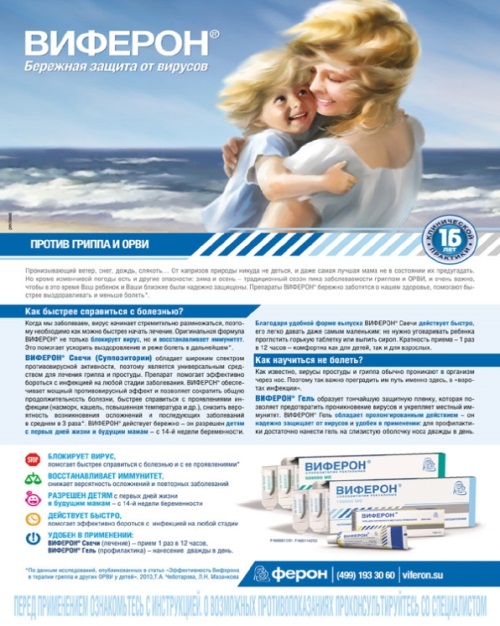 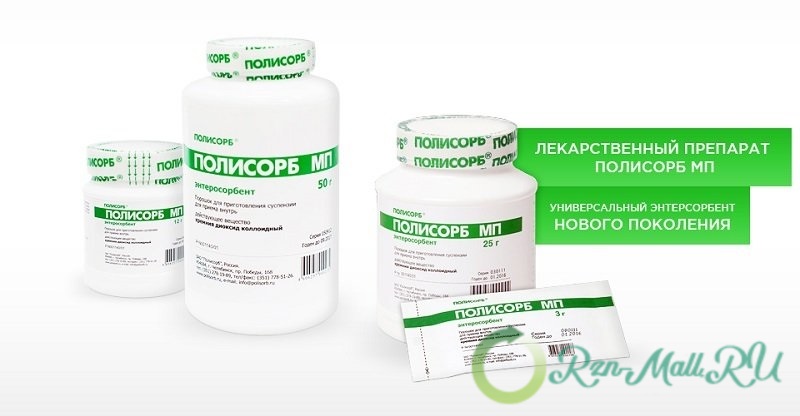 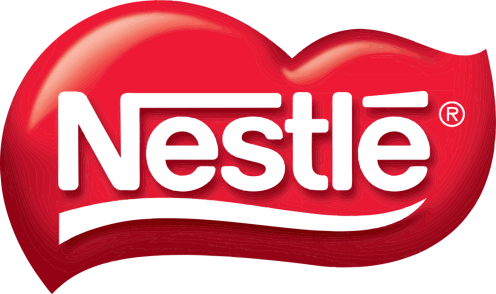 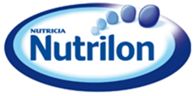 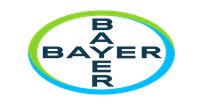 